Załącznik nr 1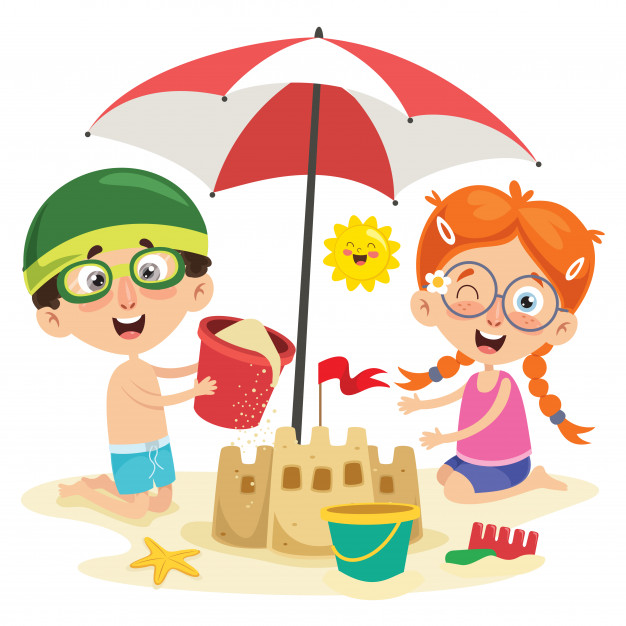 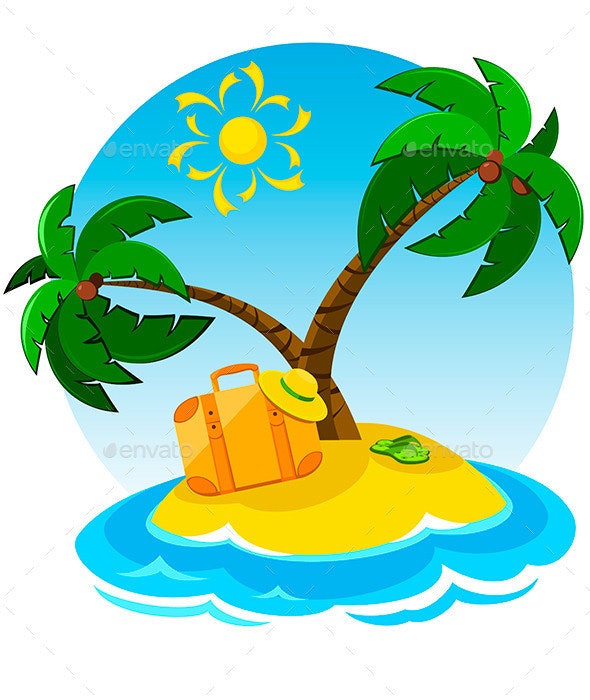 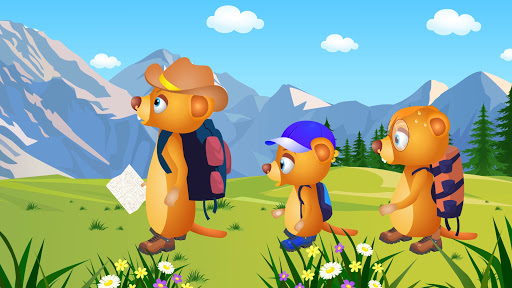 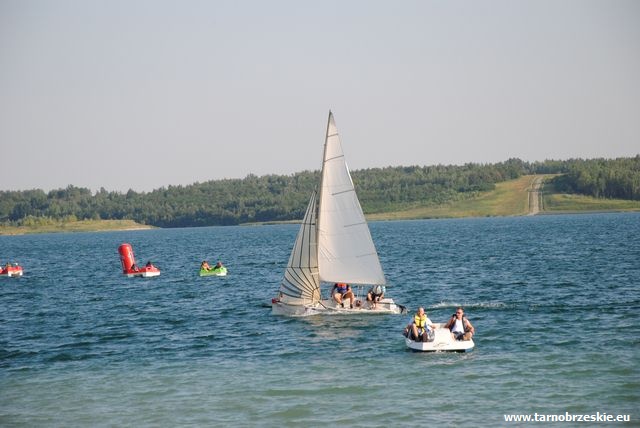 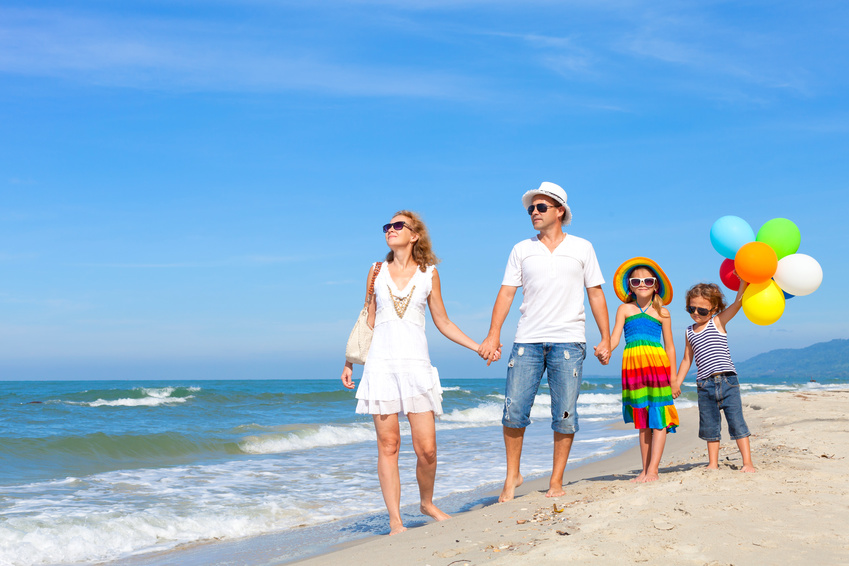 Załącznik nr 2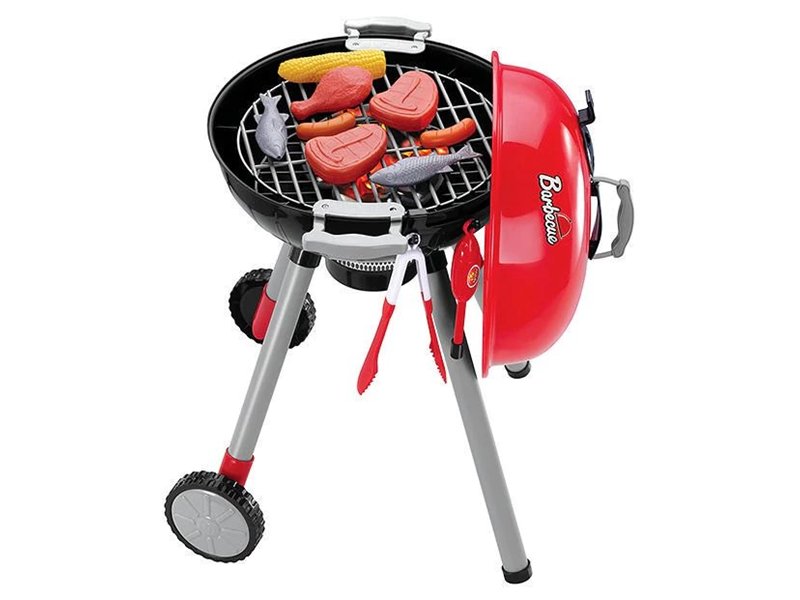 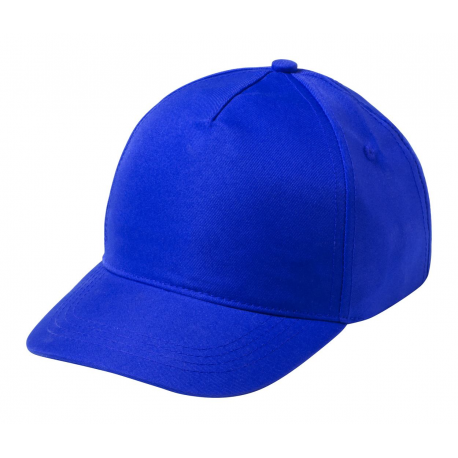 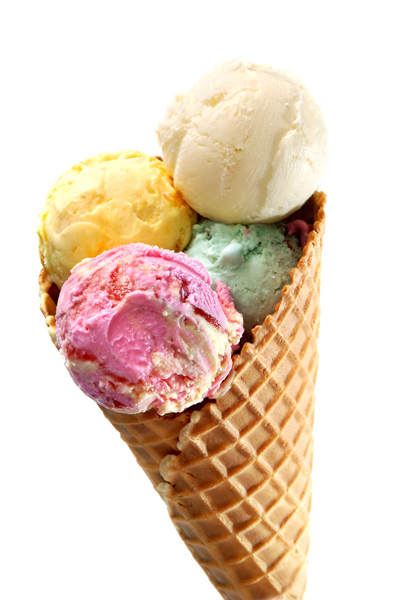 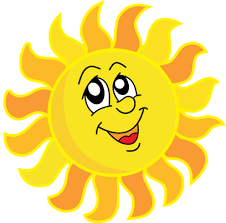 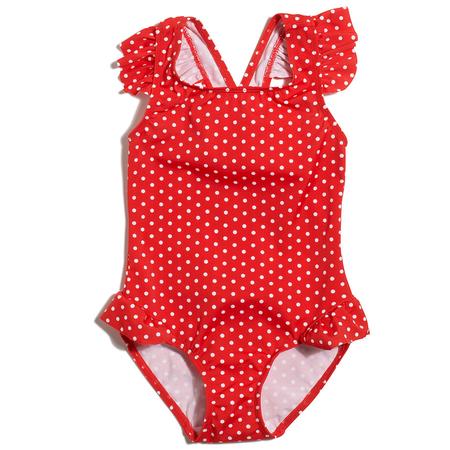 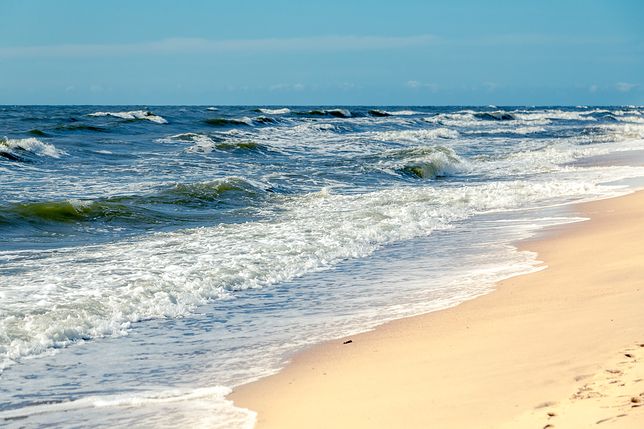 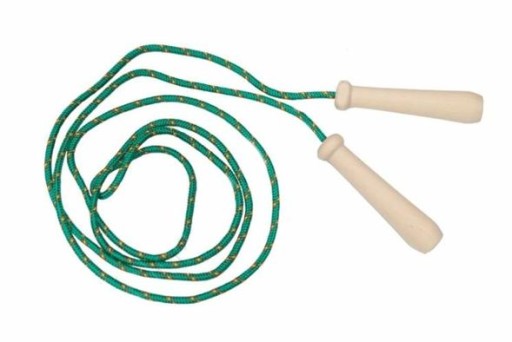 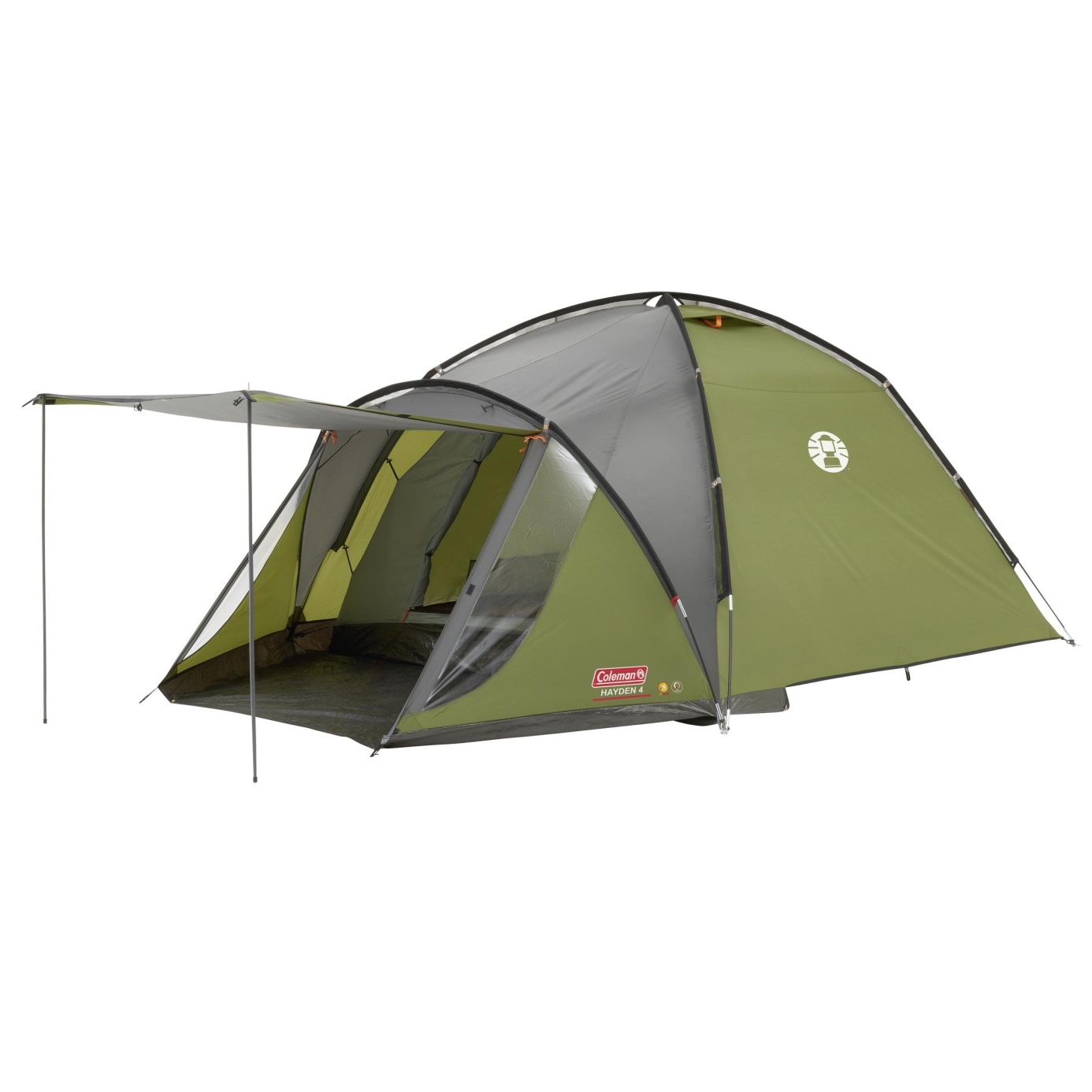 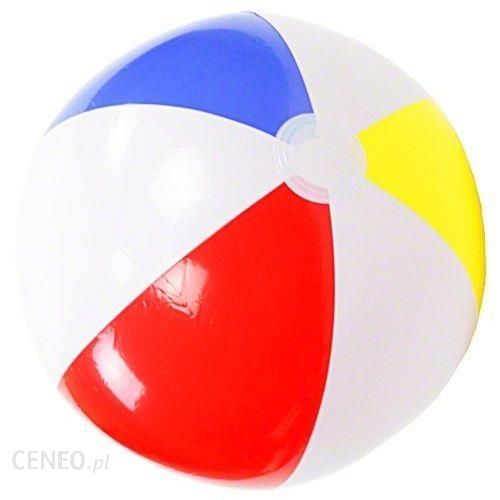 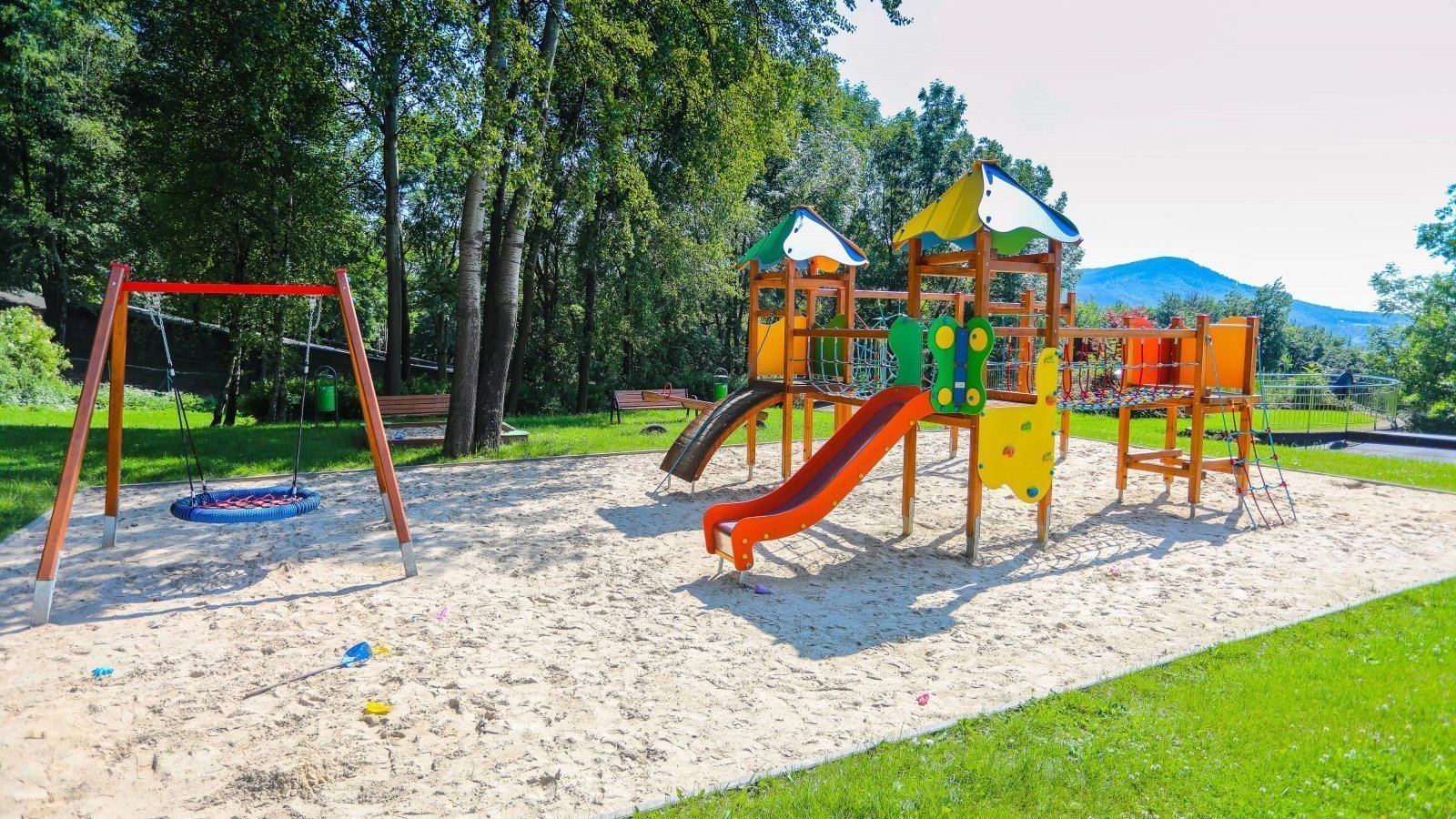 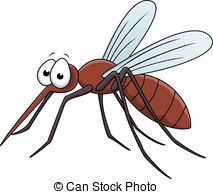 